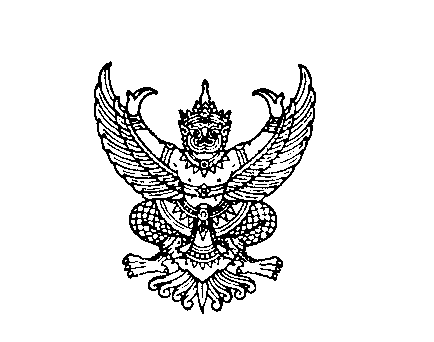 ที่ มท 0805.2/ว					       กรมส่งเสริมการปกครองท้องถิ่น							       ถนนนครราชสีมา เขตดุสิต กทม. 10300						         กุมภาพันธ์  2564เรื่อง 	โครงการฝึกอบรมเพื่อเพิ่มประสิทธิภาพการปฏิบัติงานตรวจสอบของเจ้าหน้าที่ตรวจสอบภายใน         องค์กรปกครองส่วนท้องถิ่น เรียน  ผู้ว่าราชการจังหวัด ทุกจังหวัดสิ่งที่ส่งมาด้วย   	1. รายละเอียดโครงการฝึกอบรม	จำนวน  1  ชุด 	2. ตารางการอบรม	จำนวน  1  ฉบับ	3. บัญชีกลุ่มเป้าหมายผู้เข้ารับการอบรม  	จำนวน  1  ชุด	4.	แบบตอบรับการเข้าร่วมอบรม	จำนวน  1  ฉบับ		ด้วยกรมส่งเสริมการปกครองท้องถิ่น ได้จัดทำโครงการฝึกอบรมเพื่อเพิ่มประสิทธิภาพ       การปฏิบัติงานตรวจสอบของเจ้าหน้าที่ตรวจสอบภายในองค์กรปกครองส่วนท้องถิ่น ให้กับผู้ดำรงตำแหน่งนักวิชาการตรวจสอบภายในขององค์กรปกครองส่วนท้องถิ่น โดยมีวัตถุประสงค์เพื่อให้ผู้เข้ารับการอบรม         ได้เพิ่มพูนความรู้ ความเข้าใจ และทักษะ สามารถปฏิบัติงานเป็นไปตามมาตรฐานและหลักเกณฑ์                  ที่กระทรวงการคลังกำหนด และมีผลการปฏิบัติงานที่น่าเชื่อถือและมีคุณภาพเป็นที่ยอมรับจากทุกฝ่ายที่เกี่ยวข้อง กรมส่งเสริมการปกครองท้องถิ่น พิจารณาแล้วเพื่อให้การดำเนินการเป็นไปตามวัตถุประสงค์ จึงขอความร่วมมือจังหวัดให้แจ้งองค์กรปกครองส่วนท้องถิ่นส่งนักวิชาการตรวจสอบภายในซึ่งเป็นกลุ่มเป้าหมายตามสิ่งที่ส่งมาด้วย 3 เข้ารับการอบรมตามโครงการดังกล่าว โดยให้ส่งแบบตอบรับการเข้าร่วมอบรมให้กรมส่งเสริมการปกครองท้องถิ่น ภายในวันที่ 16 กุมภาพันธ์ 2564 ทางไปรษณีย์อิเล็กทรอนิกส์ dla.lasdgroup@gmail.com หรือ Group Line “ฝึกอบรมตรวจสอบภายใน  สถ. 2564” รายละเอียด     ตามสิ่งที่ส่งมาด้วย 4 ทั้งนี้ กรมส่งเสริมการปกครองท้องถิ่นจะเป็นผู้รับผิดชอบค่าอาหาร ค่าอาหารว่าง              และเครื่องดื่ม และค่าที่พักในระหว่างการอบรม สำหรับค่าพาหนะ และค่าใช้จ่ายอื่นในระหว่างการเดินทาง     ให้เบิกจ่ายจากต้นสังกัด จึงเรียนมาเพื่อโปรดพิจารณา 	 ขอแสดงความนับถือ   (นายประยูร  รัตนเสนีย์)         อธิบดีกรมส่งเสริมการปกครองท้องถิ่น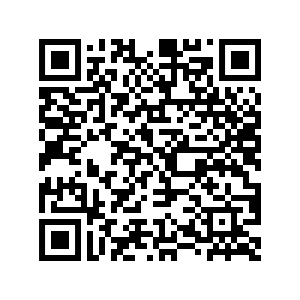 กองตรวจสอบระบบการเงินบัญชีท้องถิ่นกลุ่มงานพัฒนาระบบการตรวจสอบโทร. ๐-๒๒๔๑-๙๐๒๖ โทรสาร 0-2241-5646 ผู้ประสานงาน : นางอารียานันท์ วัฒกีหัตถกรรม โทร. 06-4146-5561 